         О внесении изменений  в решение Совета сельского поселения Троицкий сельсовет муниципального района Благоварский район Республики Башкортостан от 22 декабря 2020 года №14-93  «О бюджете сельского поселения Троицкий   сельсовет муниципального района Благоварский район Республики Башкортостан на 2021 год и на плановый период 2022 и 2023 годов»В соответствии с Бюджетным Кодексом Российской Федерации, Совет сельского поселения Троицкий  сельсовет муниципального района Благоварский район Республики Башкортостан решил:Внести следующие изменения в решение Совета сельского поселения Троицкий сельсовет муниципального района Благоварский район Республики Башкортостан от 22 декабря 2020 года № 14-93 «О бюджете сельского поселения Троицкий сельсовет муниципального района Благоварский район Республики Башкортостан на 2021 год и на плановый период 2022 и 2023 годов» (далее – Решение):Пункт 1 Решения изложить в следующей редакции:Троицкий сельсовет муниципального района Благоварский район Республики Башкортостан (далее – бюджет сельского поселения) на 2021 год:прогнозируемый общий объем доходов бюджета сельского поселения в сумме 2452300  рублей;общий объем расходов бюджета сельского поселения в сумме 2671020,71рублей.дефицит (профицит) бюджета сельского поселения в сумме 218720,71 рублей за счет местного бюджета»Пункт 2 Решения изложить в следующей редакции:«2. Утвердить основные характеристики бюджета сельского поселения на плановый период 2022 и 2023 годов:прогнозируемый общий объем доходов бюджета сельского поселения на 2022 год в сумме 1492900 рублей и на 2023 год в сумме 1452800 рублей;общий объем расходов сельского поселения на 2022 год в сумме 1492900 рублей и на 2023 год в сумме 1452800 рублей;  Приложения № 3,4,5,6,7,8,9,10  к Решению изложить в новой редакции согласно приложениям 1,2,3,4,5,6,7,8 к настоящему Решению. Дополнить Решение приложениями № 11,12  к настоящему Решению.Глава сельского поселенияТроицкий сельсоветмуниципального района Благоварский районРеспублики Башкортостан	Н.П.Дунаева         с.Троицкий    16 мая 2021 г.       № 18-123БАШКОРТОСТАН РЕСПУБЛИКАҺЫБЛАГОВАР  РАЙОНЫМУНИЦИПАЛЬ РАЙОНЫНЫҢТРОИЦКИЙ АУЫЛ СОВЕТЫАУЫЛ БИЛӘМӘҺЕ СОВЕТЫ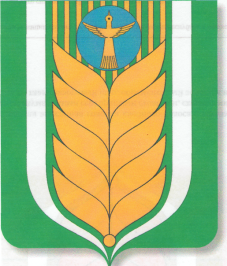 РЕСПУБЛИКА     БАШКОРТОСТАНСОВЕТ СЕЛЬСКОГО ПОСЕЛЕНИЯТРОИЦКИЙ СЕЛЬСОВЕТМУНИЦИПАЛЬНОГО РАЙОНАБЛАГОВАРСКИЙ РАЙОН           КАРАР                           РЕШЕНИЕ                                                                                                                                                                          